METODE DAKWAH DALAM ALQURAN(Kajian Tafsir Sayyid Quthub Dalam Tafsir Fi Dzilalil Qur’an)SKRIPSIDiajukan Sebagai Salah Satu Syarat UntukMemperoleh Gelar Sarjana Agama (S.Ag)Pada Jurusan Ilmu Al-Quran danTafsirFakultas Ushuluddin, Dakwah dan Adab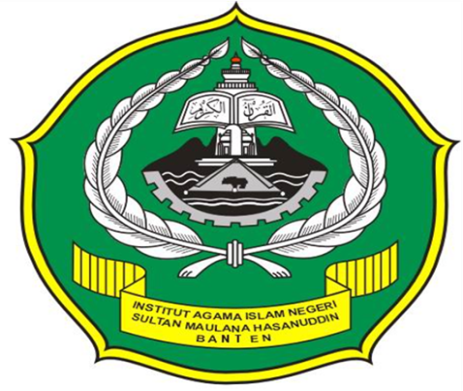 Oleh:YASIR ARAFIT PRAHMA PUTRA CANIAGONIM : 123200153JURUSAN ILMU AL QURAN DAN TAFSIRFAKULTAS USHULUDDIN DAKWAH DAN ADABINSTITUT AGAMA ISLAM NEGERI (IAIN)SULTAN MAULANA HASANUDDIN2017 M/1438 H